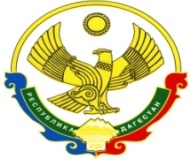 МКОУ «Балакуринская СОШ» им.Героя России М.Сулейманова368410,Республика Дагестан, Бежтинский участок. с.БежтаЭлектронный адрес школы: balakura.dagshcool@mail.ruПРИКАЗ № 54		 12.05.2020О завершении 2019-2020 учебного года.Во исполнение Указа Президента Российской Федерации от 2 апреля 2020 г. № 239 «О мерах по обеспечению санитарно-эпидемиологического благополучия населения на территории Российской Федерации в связи с распространением новой коронавирусной инфекции (COVID-19)», Письма МОиН РД № 06-4001/01-18/20 от 8 мая 2020г.
«О завершении 2019/2020 учебного года» и в целях обеспечения оптимальных условий реализации основных образовательных программ начального общего, основного общего, среднего общего образования,ПРИКАЗЫВАЮ:1. Завершить 2019/2020 учебный год для обучающихся 1-9 классов 23 мая 2020 года;2. Завершить в срок до 23.05.2020г. реализацию предметов учебного плана в полном объёме с применением электронного обучения и дистанционных образовательных технологий.3. Завершить в срок до 23.05.2020г. реализацию курсов внеурочной деятельности.4. Провести педагогический совет (дистанционно) о переводе обучающихся 1-8 классов в следующий класс и выпуске обучающихся 9 кл.30.05.2020 г.5. Отменить проведение праздников последнего звонка и мероприятий, связанных с окончанием учебного года в 2019/2020 учебном году.6. Заместителям директоров:6.1. осуществить контроль за корректировкой учебных планов и рабочих программ;6.2. внести изменения в основные образовательные программы общего образования (раздел «Календарный учебный график») в срок до 20.05.2020 г.;6.3. осуществить контроль за реализацией учебных рабочих программ;6.4. осуществить организованный контроль выставления годовых отметок.6.5. в срок до 01.07.2020 года подготовить анализ учебной, воспитательной и методической работы за 2019/2020 учебный год;7. Педагогам-предметникам:7.1. внести изменения в календарно-тематическое планирование по предметам учебного плана за счет слияния близких по содержанию тем уроков или сокращения резервных уроков;7.2. определить количество нереализованных часов в текущем году, тем рабочих учебных программ по предметам и всем курсам внеурочной деятельности, преподавание которых завершено 23.05.2020г.;7.3. запланировать в календарно-тематическом планировании рабочих учебных программ реализацию в начале 2020/2021 учебного года нереализованных часов в текущем году тем;7.4. осуществить заполнение электронных и классных журналов по итогам четверти и учебного года в соответствии с изменениями, внесенными в календарно-тематическое планирование;7.5. выставить годовые отметки обучающимся в срок до 23 мая 2020г. на основании отметок, полученных ими в I-IV четвертях, с учётом отметок, полученных за период дистанционного обучения (апрель-май), если полученные обучающимися отметки не хуже тех, которые учащиеся могли бы получить при очных занятиях;7.6. в случае недостаточного количества оценок у обучающегося в период дистанционного обучения, выставить годовую оценку на основании I-III четвертей;8. Классным руководителям:8.1. довести до сведения обучающихся и родителей (законных представителей) обучающихся сроки завершения учебного года;8.2. провести дистанционно классные часы, сообщить итоговые отметки обучающимся;8.3. провести дистанционно инструктаж с учащимися по технике безопасности во время летних каникул, ПДД правилам поведения на водоемах, транспорте и пожарной безопасности;8.4. сдать отчет о результатах учебной и воспитательной работы по итогам года заместителям директора в срок до 29.05.2020 года;8.5. заполнить личные дела обучающихся и сдать их до 20.06.2020 года;8.6. подготовить итоговые ведомости для заполнения аттестатов об основном общем и среднем общем образовании в срок до 10.06.2020 года.9. Разместить данный приказ на официальном сайте школы в сети Интернет.10. Контроль исполнения за настоящим приказом оставляю за собой. Директор  школы                                            Б.М.ГаджиевС приказом ознакомлены:1________________________________7________________________________2________________________________8________________________________3________________________________9________________________________4________________________________10_______________________________5________________________________11_______________________________6________________________________12_______________________________